The University of Memphis FedEx Institute of Technology in association with the University of Tennessee are seeking two postdoctoral researchers to work within a multidisciplinary team to understand the impact of abiotic stresses on crop production and nutrient retention as a function of agricultural practice within the context of specific environmental conditions:  
Postdoctoral Research AgriTech Innovation and Research and Crop Physiology
https://lnkd.in/ggDA8K_9  
Postdoctoral Research AgriTech Innovation Research and Soil Scientist/Nutritionist
https://lnkd.in/gDTFy44N  
We are a determined and motivated group where challenges are there for the taking. As a postdoc, you will help develop future techniques and research areas while working on crop production and nutrient retention under climate change. Come join us, roll up your sleeves, and get your hands dirty.
Reach out to me at ashekoof@utk.edu if you have any questions about these two open positions.   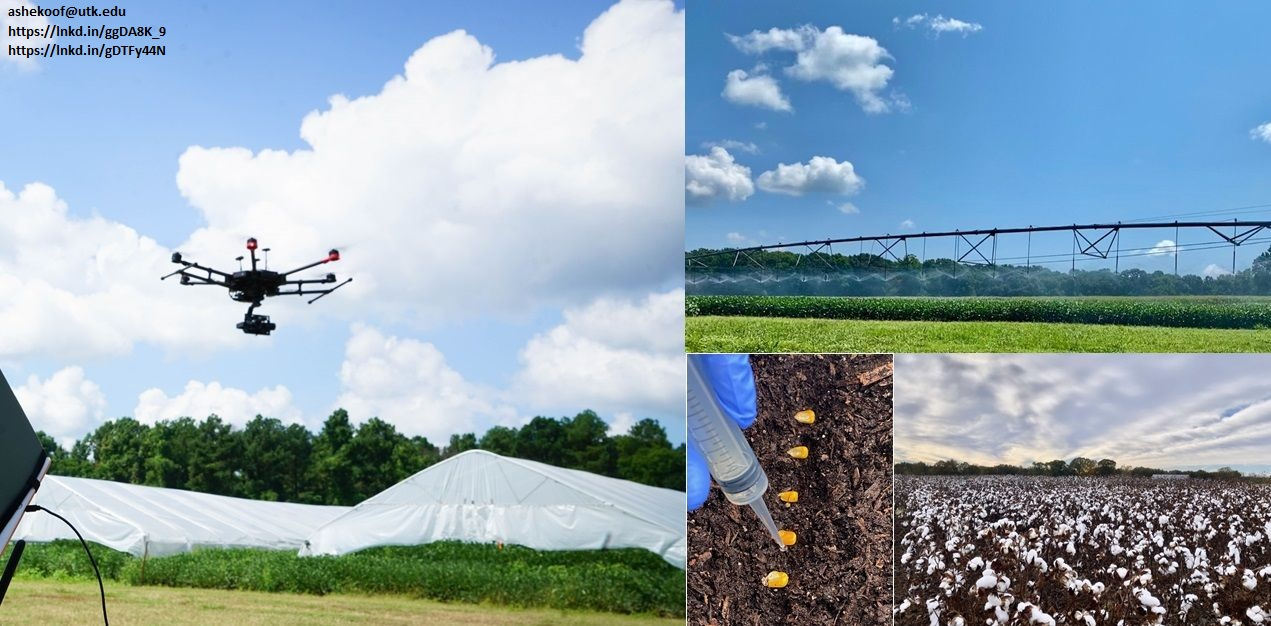 